September 7, 2021Dear Parent/Guardian:The Algonquin and Lakeshore Catholic District School Board (ALCDSB) and our community partners are committed to providing safe and caring school communities and learning environments for students, staff, school visitors and community members. We believe that each person should be able to study, work and attend our Catholic schools in an environment that is safe and free from threats of violence. The ALCDSB acknowledges the importance of promoting and supporting appropriate and positive student behaviours in schools. It is our hope that all members of our community demonstrate respect for the dignity of all persons. In 2011, the ALCDSB and its community partners adopted the ALCDSB Community Threat Assessment Protocol (CTAP). This risk/threat assessment process is designed to be a proactive and multi-disciplinary approach to developing intervention plans that address threats of violence, threatening behaviour and instances where the emotional and/or physical safety of individuals may be at risk. Recognizing that violence prevention in our schools and neighbourhoods is a community responsibility, the risk/threat assessment process will be initiated by school administration and/or community partners when behaviours have been identified that pose a potential risk to an individual or to others.Providing notice to parents/guardians of the risk/threat assessment process ensures that parents/guardians are aware that threatening or high-risk behaviours will be investigated. This also recognizes the important role that the parents/guardians have in supporting and participating in the process itself. For further information, the Community Threat Assessment Protocol (CTAP) document may be found on our website at http://www.alcdsb.on.ca/Board/Policies/Lists/Documents/CTAP2016.pdf.Sincerely,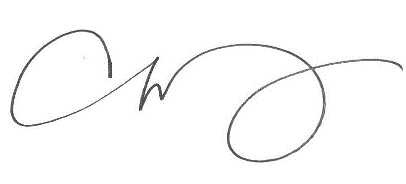 Carey Smith-DewySuperintendent of Education